INSTRUKCJA CZYSZCZENIA I PIELĘGNACJI PODŁOGA SPORTOWAPODŁOGA POLIURETANOWAWszystkie proponowane produkty spełniają wymagania norm sportowych EN14904 i DIN18032Usuwanie codziennych zabrudzeńCzyszczenie maszynowestosując maszyny szorująco zbierające lub inne urządzenia do mycia podłóg należy ściśle stosować się do instrukcji użytkowania urządzeniaprodukt R 1000 Płyn do Codziennej Pielęgnacji wlać w ilości 50 gram  do 10 litrów zimnej wody – otrzymujemy roztwór gotowy do użycianie należy przekraczać proponowanych proporcjiw przypadku bardzo dużych zabrudzeń można podwoić dawkę koncentratuprzeprowadzić czyszczenie maszyną zgodnie z instrukcją obsługi urządzeniaCzyszczenie ręczneprodukt R 1000 Płyn do Codziennej Pielęgnacji wlać w ilości 25 gram  do 6-8 litrów zimnej wody – otrzymujemy roztwór gotowy do użyciazanurzyć Mop, wycisnąć i nanieść na powierzchnię w zasięgu ramionwypłukać Mop, bardzo dokładnie wycisnąć i zebrać zabrudzenie                  z powierzchni na którą naniesiony został roztwór wykonując ruchy mopem w kierunku „do siebie” – nie rozcierać zabrudzeń i nie wykonywać ruchów tzw. ósemekczynności powtarzać do momentu umycia całej podłogi w przypadku dużego zabrudzenia roztworu myjącego – przygotować kolejny wg pkt. 1 do 3.Usuwanie plamnanieść niewielką ilość odplamiacza Elatex na plamępo kilku minutach usunąć plamę białą bawełnianą ściereczką lub białym ręcznikiem papierowymumyć czystą wodą odplamianą powierzchnię.Usuwanie dużych zabrudzeńCzyszczenie maszynowestosując maszyny szorująco zbierające lub inne urządzenia do mycia podłóg należy ściśle stosować się do instrukcji użytkowania urządzeniaprodukt Środek do Czyszczenia Zasadniczego R280 wlać w ilości 50 do 150  gram (zależne od wielkości zabrudzenia) do 5 litrów zimnej wody – otrzymujemy roztwór gotowy do użycianie należy przekraczać proponowanych proporcjiprzeprowadzić czyszczenie maszyną zgodnie z instrukcją obsługi urządzeniaCzyszczenie ręczneprodukt Środek do Czyszczenia Zasadniczego R280 wlać w ilości 50 do 150  gram (zależne od wielkości zabrudzenia) do 5 litrów zimnej wody – otrzymujemy roztwór gotowy do użyciazanurzyć Mop w roztworze i nanieść na powierzchnię w zasięgu ramionwyszorować powierzchnię wykładziny używając  Ręczny Zestaw do Czyszczenia Padmasterusunąć zabrudzenia Odkurzaczem do Pracy na Mokro lub Mopem wykonując ruchy mopem w kierunku „do siebie” – nie rozcierać zabrudzeń i nie wykonywać ruchów tzw. ósemekczynności powtarzać do momentu umycia całej podłogiw przypadku dużego zabrudzenia roztworu myjącego – przygotować kolejny wg pkt. 1Aplikacja powłok zabezpieczających (tzw. polimeryzacja)Zalecamy stosowanie następujących powłok zabezpieczających:PU Siegel satyna mat – lakier poliuretanowy; udzielamy 5 letniej pisemnej gwarancji na  funkcjonowanie lakieru na podłodzeSecura Matowa Powłoka Polimerowa – powłoka akrylowa z roczną gwarancją funkcjonowania na podłodzeInstrukcje aplikacji powłok dostępne na stronie www.dr-schutz.eu Prosimy o kontakt w momencie gdy wykładzina wykaże potrzebę gruntownego wyszorowania, usunięcia dużej ilość rys oraz gdy wg oceny użytkownika stan wykładziny będzie niezadawalający.Firma Dr. Schutz przeprowadza renowacje podłóg – odtwarzamy kolory boisk oraz linii boisk. Gwarantujemy pisemnie niezmienność kolorów oraz brak strzępienia linii boisk przez 30 lat.Przydatne produkty:              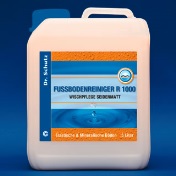 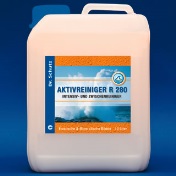 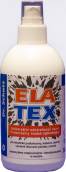 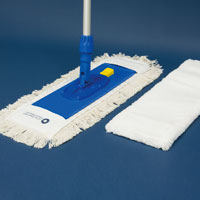 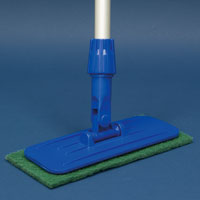 OPIS RPODUKTÓWŚrodek do Czyszczenia Zasadniczego R280 – czyści bardzo duże zabrudzenia (w tym kleje montażowe) lecz nie usuwa powłoki zabezpieczającejpH = 8,5wydajność 1 l = 250 do 1.000 m2pojemność 0,750 l, index 02170750pojemność 10,0 l,  index 02170010R 1000 – Płyn do Codziennej Pielęgnacji – koncentrat do czyszczenia  wykładzin elastycznych z codziennych zabrudzeńPH = 9,5wydajność 1 l = 1000 m2pojemność 0,750 l,  index 00170750pojemność – 10,0 l,  index 00170010Elatex - uniwersalny odplamiacz do wszystkich podłóg i pokryć podłogowych                             z wyjątkiem dywanów i wykładzin z włókien naturalnychPH – 7,5pojemność – 0,200 l,  index  13200200 sposób użycia – bezpośrednio na miejsce czyszczone Proszę o kontakt w przypadku pytań.Z poważaniemAndrzej ZabiegaPrezes Zarządumobil: +48 535 500 483 e-mail: andrzej.zabiega@dr-schutz.eu www.dr-schutz.eu 